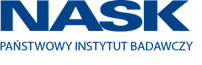 Załącznik nr 1 do Tomu I SIWZ- IDW OFERTAZAMAWIAJĄCY:Naukowa i Akademicka Sieć KomputerowaPaństwowy Instytut Badawczyul. Kolska 12, 01-045 WarszawaPostępowanie o udzielenie zamówienia publicznego prowadzone w trybie przetargu nieograniczonego pn. „Świadczenie kompleksowej usługi sprzątania w lokalizacjach użytkowanych przez NASK- Państwowy Instytut Badawczy”znak postępowania: ZZ.2110.336.2019.MKRWYKONAWCA:Niniejsza oferta zostaje złożona przez:(w przypadku składania oferty przez podmioty występujące wspólnie podać nazwy(firmy) i dokładne adresy wszystkich wspólników spółki cywilnej lub członków konsorcjum)DANE KONTAKTOWE WYKONAWCY:[wszelka korespondencja prowadzona będzie wyłącznie na n/w adres / e-mail] (w przypadku składania oferty przez podmioty wspólnie ubiegający się o udzielenie zamówienia, Wykonawcy wskazują dane pełnomocnika (lidera), z którym prowadzona będzie wszelka korespondencja)SKŁADAMY OFERTĘ na wykonanie przedmiotu zamówienia zgodnie ze Specyfikacją Istotnych Warunków Zamówienia.OŚWIADCZAMY, że zapoznaliśmy się ze Specyfikacją Istotnych Warunków Zamówienia oraz (jeśli dotyczy w ramach danego postępowania) wyjaśnieniami i zmianami SIWZ przekazanymi przez Zamawiającego i uznajemy się za związanych określonymi w nich postanowieniami i zasadami postępowania.OFERUJEMY wykonanie przedmiotu zamówienia na warunkach przedstawionych w niniejszej ofercie obliczoną zgodnie z zasadami wskazanymi w Tomie I SIWZ- IDW oraz w oparciu o Formularz Cenowy (Załącznik nr 2 do Tomu I SIWZ- IDW) za łączną:cenę oferty netto: ___________________ złotych __________________ groszywartość podatku VAT: ………………………… złotych ……………………… groszy(w przypadku, jeżeli zostanie złożona oferta, w której znajdą się pozycje, których zakup prowadziłby do powstania u Zamawiającego obowiązku podatkowego zgodnie z przepisami o podatku od towarów i usług, w wartości podatku VAT nie należy uwzględniać wartości podatku, który zostanie odprowadzony przez Zamawiającego).cenę oferty brutto: ___________________ złotych __________________ groszy(cena brutto słownie: __________________________________________________________________złotych __________________________ groszy)UWAGA:ZAMIERZAMY:sami wykonać całość prac objętych zamówieniempowierzyć podwykonawcom wykonanie następujących części zamówienia:AKCEPTUJEMY warunki gwarancji określone przez Zamawiającego w Specyfikacji Istotnych Warunków Zamówienia.AKCEPTUJEMY termin realizacji umowy określony przez Zamawiającego w Specyfikacji Istotnych Warunków Zamówienia.AKCEPTUJEMY warunki płatności określone przez Zamawiającego w Specyfikacji Istotnych Warunków Zamówienia.JESTEŚMY związani ofertą przez okres wskazany w Specyfikacji Istotnych Warunków Zamówienia.Na potwierdzenie powyższego wnieśliśmy wadium w wysokości  zł w formie: 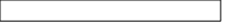 W przypadku wadium wniesionego w formie pieniądza wadium należy zwrócić przelewem na konto: 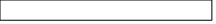 OŚWIADCZAMY, iż informacje i dokumenty zawarte na stronach nr od ….. do ..… stanowią tajemnicę przedsiębiorstwa w rozumieniu przepisów o zwalczaniu nieuczciwej konkurencji, co wykazaliśmy (stosowne uzasadnienie jest złożone wraz z Ofertą) i zastrzegamy, że nie mogą być one udostępniane.OŚWIADCZAMY, że zapoznaliśmy się ze Wzorem Umowy zawartym w Specyfikacji Istotnych Warunków Zamówienia i zobowiązujemy się, w przypadku wyboru naszej oferty, do zawarcia umowy zgodnej z niniejszą ofertą, na warunkach określonych w Specyfikacji Istotnych Warunków Zamówienia, w miejscu i terminie wyznaczonym przez Zamawiającego.OŚWIADCZAMY, że jesteśmy: małym przedsiębiorcą średnim przedsiębiorcąWSKAZUJEMY zgodnie z Rozdziałem VII pkt 6 Tomu I SIWZ – IDW, dostępność poniżej wskazanych oświadczeń lub dokumentów w formie elektronicznej pod określonymi adresami internetowymi ogólnodostępnych i bezpłatnych baz danych:WSKAZUJEMY, że następujące dokumenty, o których mowa w Rozdziale VII pkt 6 znajdują się w posiadaniu Zamawiającego:OŚWIADCZAM, że wypełniłem obowiązki informacyjne przewidziane w art. 13 lub art. 14 RODO wobec osób fizycznych, od których dane osobowe bezpośrednio lub pośrednio pozyskałem w celu ubiegania się o udzielenie zamówienia publicznego w niniejszym postępowaniu.INFORMACJE W RAMACH KRYTERIUM OCENY OFERT (nie podlegają uzupełnieniu):1)	Oświadczamy, że do realizacji zamówienia zostanie zatrudniona na umowę o pracę (należy wpisać liczbę osób z niepełnosprawnością, które zostaną zatrudnione, np. 0, 1, 2, 3 itd.): ……. osoba/osoby z niepełnosprawnością.2)	Oświadczamy, że oferujemy realizację mycia okien (należy wpisać liczbę całkowitą np. 2, 3, 4 itd.): …..… razy w ciągu roku.ZAŁĄCZNIKAMI do oferty, stanowiącymi jej integralną część są:………………………………….………………………………….__________________ dnia ____ 2019 roku_____________________________________(podpis Wykonawcy/Pełnomocnika)Załącznik nr 2 do Tom I SIWZ - IDWFORMULARZ CENOWYPostępowanie o udzielenie zamówienia publicznego prowadzone w trybie przetargu nieograniczonego pn. „Świadczenie kompleksowej usługi sprzątania w lokalizacjach użytkowanych przez NASK- Państwowy Instytut Badawczy”, znak postępowania: ZZ.2110.336.2019.MKRdziałając w imieniu WYKONAWCY: (w przypadku składania oferty przez podmioty występujące wspólnie podać nazwy(firmy) i dokładne adresy wszystkich wspólników spółki cywilnej lub członków konsorcjum)___________ dnia ______ 2019 roku_______________________________(podpis Wykonawcy/ Pełnomocnika)Załącznik nr 3 do Tomu I SIWZ- IDWOŚWIADCZENIEo którym mowa w art. 25a ust. 1 ustawy Pzp stanowiące wstępne potwierdzenie, że Wykonawca spełnia warunki udziału w postępowaniuZAMAWIAJĄCY:Naukowa i Akademicka Sieć Komputerowa Państwowy Instytut Badawczyul. Kolska 12, 01-045 WarszawaSkładając ofertę w postępowaniu o udzielenie zamówienia publicznego prowadzonym w trybie przetargu nieograniczonego na: „Świadczenie kompleksowej usługi sprzątania w lokalizacjach użytkowanych przez NASK- Państwowy Instytut Badawczy”, znak postępowania: ZZ.2110.336.2019.MKRdziałając w imieniu WYKONAWCY: (w przypadku składania oferty przez podmioty występujące wspólnie podać nazwy(firmy) i dokładne adresy wszystkich wspólników spółki cywilnej lub członków konsorcjum)INFORMACJA DOTYCZĄCA WYKONAWCY:oświadczam, że spełniam warunki udziału w postępowaniu w zakresie wskazanym przez Zamawiającego w ogłoszeniu o niniejszym zamówieniu oraz SIWZ;INFORMACJA W ZWIĄZKU Z POLEGANIEM NA ZASOBACH INNYCH PODMIOTÓW:Oświadczam, że w celu wykazania spełniania warunków udziału w postępowaniu, określonych przez zamawiającego w ogłoszeniu o niniejszym zamówieniu oraz SIWZ, polegam na zasobach następującego/ych podmiotu/ów: …………………………………………………………………………………………………., w następującym zakresie: ………………………………………………………………………………………………………………… (wskazać podmiot i określić odpowiedni zakres dla wskazanego podmiotu). OŚWIADCZENIE DOTYCZĄCE PODANYCH INFORMACJI:oświadczam, że wszystkie informacje podane w powyższych oświadczeniach są aktualne i zgodne z prawdą oraz zostały przedstawione z pełną świadomością konsekwencji wprowadzenia zamawiającego w błąd przy przedstawianiu informacji.__________________ dnia ______ 2019 roku      ____________________________(podpis Wykonawcy/ Pełnomocnika)Załącznik nr 4 do Tomu I SIWZ- IDWOŚWIADCZENIEo którym mowa w art. 25a ust. 1 ustawy Pzp stanowiące wstępne potwierdzenie, że Wykonawca nie podlega wykluczeniu z postępowaniaZAMAWIAJĄCY:Naukowa i Akademicka Sieć Komputerowa Państwowy Instytut Badawczyul. Kolska 12 , 01-045 WarszawaSkładając ofertę w postępowaniu o udzielenie zamówienia publicznego prowadzonym w trybie przetargu nieograniczonego na: „Świadczenie kompleksowej usługi sprzątania w lokalizacjach użytkowanych przez NASK- Państwowy Instytut Badawczy”, znak postępowania: ZZ.2110.336.2019.MKRdziałając w imieniu WYKONAWCY:OŚWIADCZENIA DOTYCZĄCE WYKONAWCY:oświadczam, że nie podlegam wykluczeniu z postępowania na podstawie art. 24 ust 1 pkt 12-23 oraz ust. 5 pkt 1 ustawy Pzp;oświadczam, że zachodzą wobec mnie podstawy wykluczenia z postępowania na podstawie art. …………. ustawy Pzp. Jednocześnie oświadczam, że w związku z ww. okolicznością, na podstawie art. 24 ust. 8 ustawy Pzp podjąłem następujące środki naprawcze:……………………………………………………………………………………………………………………………………………OŚWIADCZENIE DOTYCZĄCE PODMIOTU, NA KTÓREGO ZASOBY POWOŁUJE SIĘ WYKONAWCA:oświadczam, że następujące podmioty, na zasobach których polegam: …………………………………………………. nie podlega/ją wykluczeniu z postępowania o udzielenie zamówienia.OŚWIADCZENIE DOTYCZĄCE PODANYCH INFORMACJI:Oświadczam, że wszystkie informacje podane w powyższych oświadczeniach są aktualne i zgodne z prawdą oraz zostały przedstawione z pełną świadomością konsekwencji wprowadzenia zamawiającego w błąd przy przedstawianiu informacji.__________________ dnia ______ 2019 roku_______________________________(podpis Wykonawcy/ Pełnomocnika)Załącznik nr 5 do Tomu I SIWZ - IDWPROPOZYCJA TREŚCI ZOBOWIĄZANIA INNEGO PODMIOTUdo oddania do dyspozycji Wykonawcy niezbędnych zasobów na potrzeby realizacji zamówieniaUWAGA:Zamiast niniejszego Formularza można przedstawić inne dokumenty, w szczególności:zobowiązanie podmiotu, o którym mowa w art. 22a ust. 2 ustawy Pzp sporządzone w oparciu o własny wzórinne dokumenty stanowiące dowód, że Wykonawca realizując zamówienie będzie dysponował niezbędnymi zasobami podmiotów w stopniu umożliwiającym należyte wykonanie zamówienia publicznego oraz, że stosunek łączący Wykonawcę z tymi podmiotami będzie gwarantował rzeczywisty dostęp do ich zasobów, określające w szczególności:zakres dostępnych Wykonawcy zasobów innego podmiotu,sposób wykorzystania zasobów innego podmiotu, przez Wykonawcę, przy wykonywaniu zamówienia publicznego, zakres i okres udziału innego podmiotu przy wykonywaniu zamówienia publicznego,czy podmiot, na zdolnościach którego Wykonawca polega w odniesieniu do warunków udziału w postępowaniu dotyczących wykształcenia, kwalifikacji zawodowych lub doświadczenia, zrealizuje usługi, których wskazane zdolności dotyczą.Ja:______________________________________________________________________________________(imię i nazwisko osoby upoważnionej do reprezentowania Podmiotu, stanowisko (właściciel, prezes zarządu, członek zarządu, prokurent, upełnomocniony reprezentant itp.))Działając w imieniu i na rzecz:______________________________________________________________________________________(nazwa Podmiotu)Zobowiązuję się do oddania nw. zasobów:______________________________________________________________________________________(określenie zasobu – np. osoby zdolne do wykonania zamówienia)w celu potwierdzenia spełniania warunku udziału w postępowaniu, o którym mowa w Rozdziale V pkt 1 ppkt 3) Tomu I SIWZ – IDWdo dyspozycji Wykonawcy:______________________________________________________________________________________(nazwa Wykonawcy)na potrzeby realizacji zamówienia pn.: „Świadczenie kompleksowej usługi sprzątania w lokalizacjach użytkowanych przez NASK- Państwowy Instytut Badawczy”, znak postępowania: ZZ.2110.336.2019.MKR,Zamawiający: Naukowa i Akademicka Sieć Komputerowa - Państwowy Instytut BadawczyOświadczam, iż:udostępniam Wykonawcy ww. zasoby, w następującym zakresie:______________________________________________________________________________________________________________________________________________________________sposób wykorzystania udostępnionych przeze mnie zasobów przy wykonywaniu zamówienia publicznego będzie następujący:______________________________________________________________________________________________________________________________________________________________zakres mojego udziału przy wykonywaniu zamówienia publicznego będzie następujący:______________________________________________________________________________________________________________________________________________________________okres mojego udziału przy wykonywaniu zamówienia publicznego będzie następujący:________________________________________________________________________________________________________________________________________________________________________________ dnia ______ 2019 roku_______________________________ (podpis Podmiotu/ osoby upoważnionej do reprezentacji Podmiotu)Załącznik nr 6 do Tomu I SIWZ- IDWOświadczenie o przynależności lub braku przynależności do tej samej grupy kapitałowej, o której mowa w art. 24 ust. 1 pkt 23 ustawy PzpZAMAWIAJĄCY:Naukowa i Akademicka Sieć Komputerowa Państwowy Instytut Badawczyul. Kolska 12, 01-045 WarszawaPostępowanie o udzielenie zamówienia publicznego prowadzone w trybie przetargu nieograniczonego na: „Świadczenie kompleksowej usługi sprzątania w lokalizacjach użytkowanych przez NASK- Państwowy Instytut Badawczy”, znak postępowania: ZZ.2110.336.2019.MKRdziałając w imieniu WYKONAWCY: (w przypadku składania oferty przez podmioty występujące wspólnie podać nazwy(firmy) i dokładne adresy wszystkich wspólników spółki cywilnej lub członków konsorcjum)i będąc należycie upoważnionym do jego reprezentowania, będąc zobligowanym do wykazania braku podstaw do wykluczenia na podstawie art. 24 ust 1 pkt. 23 ustawy Pzp informuje, że:nie należę do grupy kapitałowej w rozumieniu ustawy z dnia 16 lutego 2007 r. o ochronie konkurencji i konsumentów (Dz. U. z 2019 r., poz. 369 z późn. zm.) z żadnym z wykonawców, którzy złożyli oferty w niniejszym postępowaniu (na podstawie zamieszczonej na stronie internetowej Zamawiającego informacji z otwarcia ofert, o której mowa w art. 86 ust. 5 ustawy Pzp).należę do grupy kapitałowej w rozumieniu ustawy z dnia 16 lutego 2007 r. o ochronie konkurencji i konsumentów (Dz. U. z 2019 r., poz. 369 z późn. zm.), wraz z niżej wymienionymi podmiotami, które złożyły ofertę w niniejszym postępowaniu: Nazwa :………………………………………., Siedziba: ……………………………………Nazwa :………………………………………., Siedziba: …………………………………… __________________ dnia ____ 2019 roku___________________________________(podpis Wykonawcy/Pełnomocnika)Załącznik nr 7 do Tomu I SIWZ – IDWWYKAZ USŁUGWYKONAWCA:Nazwa .........................................……..Postępowanie o udzielenie zamówienia publicznego prowadzone w trybie przetargu nieograniczonego na: „Świadczenie kompleksowej usługi sprzątania w lokalizacjach użytkowanych przez NASK- Państwowy Instytut Badawczy”, znak postępowania: ZZ.2110.336.2019.MKRW załączeniu przedkładamy dowody określające, że ustawy te zostały wykonane lub są wykonywane należycie.UWAGA:- W przypadku świadczeń okresowych lub ciągłych, niezakończonych na dzień składania ofert, wykazana przez Wykonawcę usługa polegająca na świadczeniu usług sprzątania, której celem jest utrzymanie czystości w budynkach biurowych o powierzchni sprzątania, co najmniej 4 000 m², na dzień składania ofert czas zrealizowanej części zamówienia nie może być krótszy niż 10 miesięcy do upływu terminu składania ofert. - W przypadku, gdy w ramach wskazanej przez Wykonawcę usługi, poza zakresem wymaganym przez Zamawiającego, były wykonywane również inne świadczenia, wykazana musi zostać wartość dotycząca tej części usługi, która obejmowała zakresem usługę polegającą na świadczeniu usług sprzątania, której celem jest utrzymanie czystości w budynkach biurowych  o powierzchni sprzątania, co najmniej 4 000 m², przez okres co najmniej 10 miesięcy.- W przypadku Wykonawców wspólnie ubiegających się o udzielenie zamówienia, spełnianie ww. warunków Wykonawcy wykazują łącznie.__________________ dnia ____ 2019 roku___________________________________(podpis Wykonawcy/Pełnomocnika)Lp. Nazwa(y) Wykonawcy(ów) Adres(y) Wykonawcy(ów) Osoba do kontaktów Adres korespondencyjny: Nr telefonu Adres e-mail do kontaktówWykonawca informuje, że (NIEWŁAŚCIWE SKREŚLIĆ):wybór oferty nie będzie prowadzić do powstania u Zamawiającego obowiązku podatkowego.wybór oferty będzie prowadzić do powstania u Zamawiającego obowiązku podatkowego w odniesieniu do następujących towarów/ usług (w zależności od przedmiotu zamówienia): ____________________________________Wartość towaru/ usług (w zależności od przedmiotu zamówienia) powodująca obowiązek podatkowy u Zamawiającego - ___________ zł netto*.* dotyczy Wykonawców, których oferty będą generować obowiązek doliczania wartości podatku VAT do wartości netto oferty, tj. w przypadku:wewnątrzwspólnotowego nabycia towarów,mechanizmu odwróconego obciążenia, o którym mowa w art. 17 ust. 1 pkt 7 ustawy o podatku od towarów i usług,importu usług lub importu towarów, z którymi wiąże się obowiązek doliczenia przez zamawiającego przy porównywaniu cen ofertowych podatku VAT.Lp.Nazwa podwykonawcy(o ile są znani)Adres  podwykonawcyczęści zamówienia, które Wykonawca zamierza powierzyć podwykonawcyNazwa oświadczenia lub dokumentu 
(lub odpowiednie odesłanie do dokumentu wymaganego w SIWZ)Adres strony internetowej ogólnodostępnej 
i bezpłatnej bazy danychNazwa oświadczenia lub dokumentu 
(lub odpowiednie odesłanie do dokumentu wymaganego w SIWZ)Nazwa postępowania oraz numer umowy/zamówienia Zamawiającego, w którym został złożony dokument lub oświadczenieLp. Nazwa(y) Wykonawcy(ów) Adres(y) Wykonawcy(ów) Lp.Przedmiot zamówieniaCena jednostkowa netto - w zł (za miesiąc)Stawka podatku VAT-w %Cena jednostkowa brutto - w zł(za miesiąc)(kol. 2 x kol. 3)Liczba miesięcyŁączna wartość netto - w zł(kol. 2 x kol. 5)Wartość podatku VAT – w zł(kol. 3 x kol.6)Łączna wartość brutto– w zł(kol. 6 + kol. 7)Łączna wartość brutto– w zł(kol. 6 + kol. 7)01234567881.Usługa sprzątania lokalizacji przy ul. Kolskiej 12 w Warszawie122.Usługa sprzątania lokalizacji przy ul. Stawki 2 w Warszawie („Intraco”)12RAZEMRAZEMRAZEMRAZEMRAZEMRAZEM…….,…… zł…….,…… zł…….,…… złLp. Nazwa(y) Wykonawcy(ów) Adres(y) Wykonawcy(ów) Lp. Nazwa WykonawcyAdres Wykonawcy Lp. Nazwa(y) Wykonawcy(ów) Adres(y) Wykonawcy(ów) USŁUGA NR 1.USŁUGA NR 1.USŁUGA NR 1.USŁUGA NR 1.I. Opis pozwalający na stwierdzenie czy został spełniony warunek udziału w postępowaniu opisany w Rozdziale V pkt 1 ppkt 3) Tomu I SIWZ - IDWI. Opis pozwalający na stwierdzenie czy został spełniony warunek udziału w postępowaniu opisany w Rozdziale V pkt 1 ppkt 3) Tomu I SIWZ - IDWI. Opis pozwalający na stwierdzenie czy został spełniony warunek udziału w postępowaniu opisany w Rozdziale V pkt 1 ppkt 3) Tomu I SIWZ - IDWI. Opis pozwalający na stwierdzenie czy został spełniony warunek udziału w postępowaniu opisany w Rozdziale V pkt 1 ppkt 3) Tomu I SIWZ - IDW1.Nazwa usługi:2.Sposób dysponowania (niewłaściwe skreślić)Zasób własny WykonawcyZasób innego podmiotu 3.Termin realizacji usługi:Początek (dd-mm-rrrr):………………….Zakończenie (dd-mm-rrrr):………………….4.Podmiot, na którego rzecz wykonano usługę:5.Wykonawca, który zrealizował usługę:6.Czy wykazywana usługa polegała na świadczeniu usługi sprzątania, której celem jest utrzymanie czystości w budynkach biurowych o powierzchni sprzątania, co najmniej 4 000 m², przez okres co najmniej 10 miesięcytak/nieW przypadku wykazania usługi trwającej:Czas zrealizowanej części zamówienia wynosi: ……………………… miesięcy – na dzień składania oferttak/nieW przypadku wykazania usługi trwającej:Czas zrealizowanej części zamówienia wynosi: ……………………… miesięcy – na dzień składania ofertUSŁUGA NR 2.USŁUGA NR 2.USŁUGA NR 2.USŁUGA NR 2.I. Opis pozwalający na stwierdzenie czy został spełniony warunek udziału w postępowaniu opisany w Rozdziale V pkt 1 ppkt 3) Tomu I SIWZ - IDWI. Opis pozwalający na stwierdzenie czy został spełniony warunek udziału w postępowaniu opisany w Rozdziale V pkt 1 ppkt 3) Tomu I SIWZ - IDWI. Opis pozwalający na stwierdzenie czy został spełniony warunek udziału w postępowaniu opisany w Rozdziale V pkt 1 ppkt 3) Tomu I SIWZ - IDWI. Opis pozwalający na stwierdzenie czy został spełniony warunek udziału w postępowaniu opisany w Rozdziale V pkt 1 ppkt 3) Tomu I SIWZ - IDW1.Nazwa usługi:2.Sposób dysponowania(niewłaściwe skreślić)Zasób własny WykonawcyZasób innego podmiotu3.Termin realizacji usługi:Początek (dd-mm-rrrr):………………….Zakończenie (dd-mm-rrrr):………………….4.Podmiot, na którego rzecz wykonano usługę:5.Wykonawca, który zrealizował usługę:6.Czy wykazywana usługa polegała na świadczeniu usługi sprzątania, której celem jest utrzymanie czystości w budynkach biurowych o powierzchni sprzątania, co najmniej 4 000 m², przez okres co najmniej 10 miesięcy tak/nieW przypadku wykazania usługi trwającej:Czas zrealizowanej części zamówienia wynosi: ……………………… miesięcy – na dzień składania oferttak/nieW przypadku wykazania usługi trwającej:Czas zrealizowanej części zamówienia wynosi: ……………………… miesięcy – na dzień składania ofert